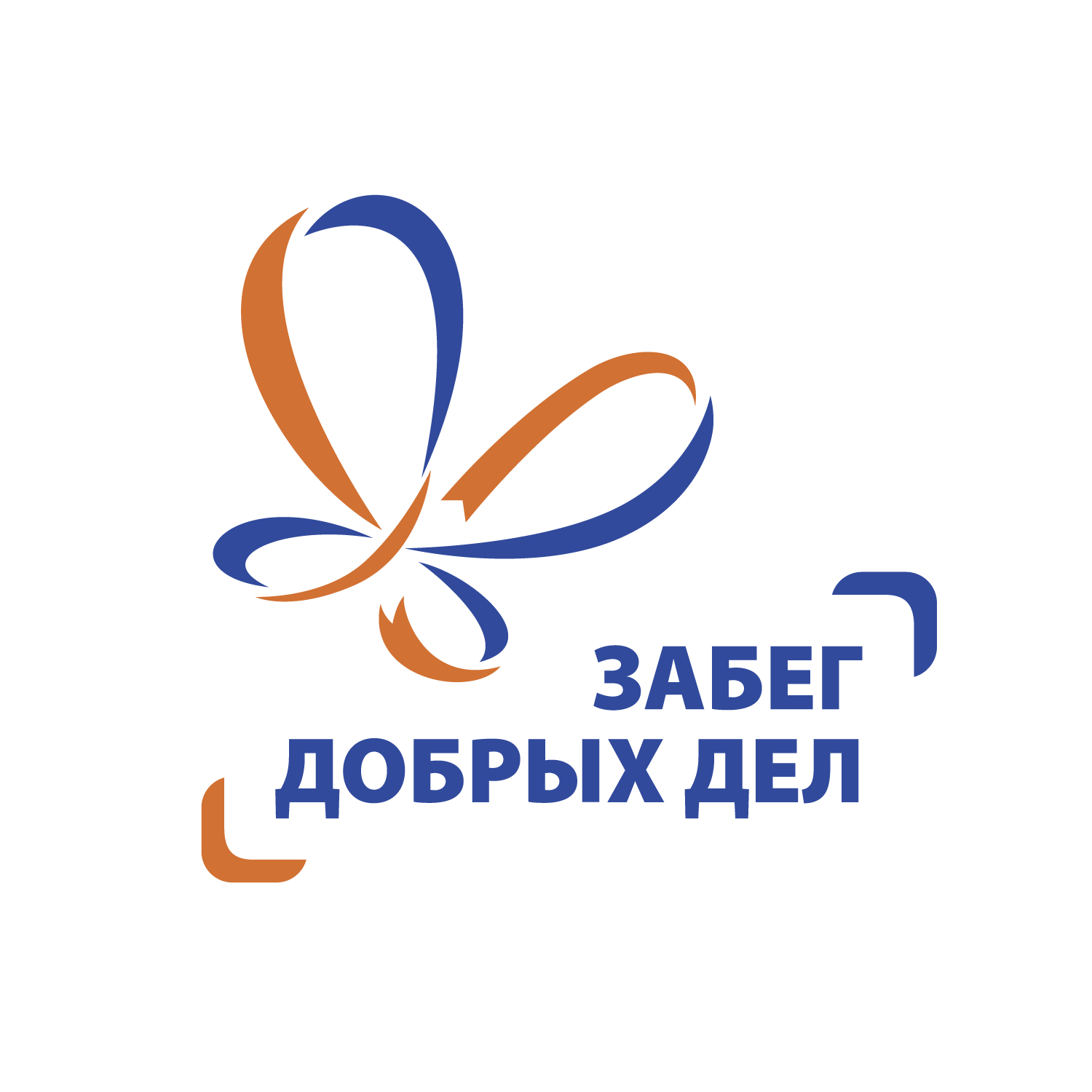 Согласовано:                                                                Согласовано:Благотворительный фонд «.» 		ПАО «ПРОМСВЯЗЬБАНК»______________ /______/                                          _____________ /_________/«__»_________ 2017 г.                                                              «__»_________ 2017 г.Согласовано:______________ /______/                                          «__»_________ 2017 г.                                                              ПОЛОЖЕНИЕ О ПРОВЕДЕНИИ БЛАГОТВОРИТЕЛЬНОГО БЕГОВОГО МЕРОПРИЯТИЯ«ЗАБЕГ ДОБРЫХ ДЕЛ»В Г.ВОЛГОГРАДМосква, 2017ПОЛОЖЕНИЕ1. ОрганизацияОрганизаторами Мероприятия являются: - Организатор-1 - Благотворительный фонд «.», - Организатор-2 - ПАО «Промсвязьбанк»,- Организатор-3 – 2. Место и дата проведения.Место проведения: г.Волгоград, ул.Набережная 62-й Армии. Старт и финиш Забега располагается на ул.Набережная 62-й Армии.Дата мероприятия: 03 сентября 2017 г.Время проведения с 9:00 до 13:00.3. Дистанции и время старта.Старт на дистанцию 100 м для «детей-бабочек» - 11:00 Старт на дистанции 2 и 10 км – 11:10.Трасса соревнований проходит по маршруту:2 км: ул.Набережная 62-й Армии. Трасса закольцована, дистанция в 1 круг.Лимит на преодоление дистанции 2 км: 60 минут. 10 км: ул.Набережная 62-й Армии.Трасса закольцована, дистанция в 2 круга по 5 км.Лимит на преодоление дистанции 10 км: 90 минут. 4. Программа Мероприятия4.1.  28 августа-2 сентября - выдача стартовых пакетов участникам.Информация о сроках, месте и времени предварительной выдачи стартовых пакетов также публикуется на сайте www.babochkabeg.ru не позднее чем за 1 (одну) неделю до начала Мероприятия.4.2.  3 сентября 2017 (воскресенье)	9:00-13:00 – Сбор участников. Работа раздевалок и камер хранения	9:00-10:20 – Развлекательная программа.10:20-10:45 – Разминка для всех участников.10:45-10:59 – Построение участников в стартовой зоне.11:00 – Старт символического забега для детей-бабочек на 100м.11:10 – Старт забегов на 2 и 10 км.11:30-12:30 – Музыкальная программа12:30-13:00 – Награждение победителей и призеров.13:00 – закрытие Мероприятия.5. Требования к участникам Мероприятия и условия их допускаК участию в Мероприятии в забеге на дистанцию 2 км допускаются любители бега старше 10 лет.Участники в возрасте от 10 до 17 лет (включительно) допускаются на мероприятие в сопровождении взрослых: законных представителей или руководителя группы.Кроме документов указанных в п.5.4 для допуска несовершеннолетнего участника к участию в Мероприятии, законный представитель несовершеннолетнего участника обязан предоставить документ, подтверждающий полномочия законного представителя:паспорт гражданина РФ, удостоверяющий личность родителя, содержащий отметку ЗАГС о регистрации рождения ребенка;паспорт гражданина РФ, удостоверяющий личность родителя, с предъявлением свидетельства о рождении ребенка, если в паспорте отсутствует отметка органа ЗАГС о регистрации рождения ребенка;удостоверение опекуна при предъявлении документа, удостоверяющего личность опекуна;иные документы, подтверждающие полномочия законного представителя несовершеннолетнего Участника.К участию в Мероприятии в забеге на 10 км допускаются лица старше 16 лет Точный возраст участника определяется по количеству полных лет на день проведения Мероприятия.Для получения стартового пакета участник обязан предъявить:документ, удостоверяющий личность и возраст;оригинал или копию (при предъявлении оригинала) справки медицинской организации с подписью и печатью врача, в которой должно быть указано, что участник допущен к Мероприятию и занятиям физической культурой без ограничений; справка должна быть оформлена не ранее 04.03.2017 года. По окончании Мероприятия медицинская справка участнику не возвращается.При получении стартового пакета участник обязан подписать заявление, в соответствии с которым он соглашается на обработку своих персональных данных Организатором.Количество участников соревнования ограничено и составляет: 800 чел. 6. РегистрацияЗаявки на участие в Мероприятии подаются на сайте по адресу www.babochkabeg.ru и www.russiarunning.com. Регистрация специальных категорий участников, а именно участников от общеобразовательных и спортивных организаций, осуществляется через подачу коллективной заявки на участие в Мероприятии.Для регистрации участников от общеобразовательных и спортивных организаций коллективная заявка подается в ПАО «Промсвязьбанк» путем направления заполненной заявки по электронной почте на адрес: pr_sme@psbank.ru c темой письма "Забег Добрых Дел_регион"Обязательным приложением к коллективной заявке является справка медицинской организации с подписью и печатью врача, в которой должно быть указано, что участники допущены к Мероприятию на выбранной ими дистанции; справка должна быть оформлена не ранее 04.03.2017 года.Электронная регистрация участников завершается в 23ч. 59мин. 15.08.2017 или ранее, если достигнут лимит участников. Организаторы оставляют за собой право продлить регистрацию. Регистрация участников на мероприятии не производится. По окончании регистрации участникам присваиваются стартовые номера. Участник должен участвовать в Мероприятии под своим номером. Передача стартового номера другому участнику не допустима и ведет к дисквалификации. Зарегистрированным считается участник, который подал заявку на участие, произвел оплату участия и получил подтверждение регистрации. Не допускается старт одного участника более, чем в одном забеге в рамках Мероприятия.Плата за участие:Размер платы зависит от даты регистрации и приведен в таблице ниже: Плата за участие вносится после заполнения регистрационной формы на сайте www.babochkabeg.ru или www.russiarunning.com. Способы оплаты:в режиме online банковскими картами платежных систем VISA и MasterCard;PayPal.Реквизиты необходимые для осуществления платежа указаны на сайте www.babochkabeg.ruВсе денежные средства, собранные за участие, будут направлены в Благотворительный фонд «.» в помощь детям больным буллезным эпидермолизом. При отмене бегового события по причине возникновения чрезвычайных, непредвиденных и непредотвратимых обстоятельств, которые нельзя было разумно ожидать, либо избежать или преодолеть, а также находящиеся вне контроля Организаторов, плата за участие не возвращается.Подтверждением регистрации является письмо, которое будет отправлено на указанный Участником адрес электронной почты.В случае предоставления неточных или ложных сведений регистрация Участника может быть аннулирована модератором. Денежные средства в этом случае возвращены не будут.Регистрация участников после 15.08.2017 производиться не будет.Услуги, предоставляемые участникам в рамках Мероприятия.Участник обеспечивается следующими услугами:стартовый пакет участника;индивидуальный хронометраж;результат в заключительном Протоколе;первая медицинская помощь на всем протяжении трассы (при необходимости).Перерегистрация:Перерегистрация / передача номера другому человеку не предусмотрена. Если участник по какой-то причине не может участвовать в Соревновании, то он не имеет права передавать номер другому лицу. 7. Регистрация результатовФиксация результатов осуществляется с помощью электронной системы хронометража MyLaps, каждый Участник получит персональный электронный чип.Итоговые результаты Соревнования публикуются на официальном сайте Мероприятия www.babochkabeg.ru и www.russiarunning.comОрганизатор не гарантирует получение личного результата каждым участником в следующих случаях:Участник неправильно прикрепил номер (правильно - горизонтально на груди);Участник бежал с чужим номером;Электронный чип был размагничен, порван, смят и т.п.;Участник утратил номер.Определение победителей и призеров. НаграждениеПобедители в каждом беговом событии определяются, исходя из чистого времени прохождения дистанции (разница времени выхода из стартовых ворот и временем пересечения финишной линии).По итогам забега на 2 км награждение производится в следующих зачетах:абсолютный зачет: 1-3 место (мужчины и женщины);По итогам забега на 10 км награждение производится в следующих зачетах:абсолютный зачет: 1-3 место (мужчины и женщины);участник и участница, первыми пришедшие на финиш (gun time). Победители в абсолютном зачете награждаются дипломами и памятными призами от Организаторов.Дипломами и специальными призами от Организаторов также награждаются участники в следующих категориях:Самый быстрый мальчик и девочка (10-14 лет) на дистанции 2 км;Самый быстрый мальчик и девочка (16-17 лет) на дистанции 10 км;Самый возрастной участник соревнования;Специальный приз за лучший костюм;Лучшая корпоративная команда (команда набравшая наибольшее количество баллов по спортивно-массовому принципу, алгоритм расчета Russia Running).Все финишировавшие участники награждаются памятными медалями.Партнерами и спонсорами Мероприятия могут быть учреждены специальные номинации и призы по согласованию с Организаторами. Награждение будет осуществлено после подведения итогов в день проведения Мероприятия.9. Сход с дистанции9.1. В случае, если участник решил сойти с дистанции, он должен проинформировать об этом любого судью. Медицинский персонал, организаторы и судьи соревнования вправе отозвать участника с трассы, если они сочтут это необходимым.ДисквалификацияОрганизаторы и судейская бригада имеют право дисквалифицировать участника, если он не соблюдает правила соревнований, мешает другим участникам или иным образом препятствует проведению соревнований.Протесты11.1. Все протесты относительно результатов соревнований, нарушений прохождения трассы и т.п. подаются в письменной форме главному судье соревнований, либо по электронной почте по адресу: pr_sme@psbank.ru c темой письма "Забег Добрых Дел_регион", до 5 сентября 2017 г. включительно.12. Фотографирование Фотосъемка участников будет осуществляться на протяжении всего маршрута, ее результаты будут размещены на сайте в трехдневный срок после завершения забегов. Организаторы оставляют за собой право на использование полученных во время соревнований материалов по своему усмотрению.13. Первая помощь и безопасность Безопасность мероприятия будет обеспечиваться силами УВД и бригадами СМП. Каждый участник обязан самостоятельно следить за своим здоровьем и проходить медицинское обследование на предмет наличия противопоказаний к длительным физическим нагрузкам. Участники Мероприятия при необходимости во время забега могут получить первую медицинскую помощь на финише и в середине трассы. В стартовом городке соревнований имеется медицинский персонал. Заметив на трассе человека, попавшего в беду, непременно сообщите об этом медицинскому персоналу, любому судье или организаторам. Организаторы не несут ответственность за потерю жизни, получение травмы участником, утрату и повреждение собственности участника, а также за любой физический ущерб участника, произошедшие во время Мероприятия. Указанное положение действует до, во время и после официальных дат проведения Мероприятия.16. Информационные источники16.1. Подробная информация о Соревновании размещена на официальном сайте Мероприятия – www.babochkabeg.ru и на сайте оператора - www.russiarunning.com16.2. За информацию на других информационных ресурсах Организатор ответственности не несет.Согласие на обработку персональных данныхНастоящим предоставляю ПАО «Промсвязьбанк» и Банку «Возрождение» (ПАО) и (далее – Банки) в соответствии с Федеральным законом от 27.07.2006 г. №152-ФЗ «О персональных данных», мое согласие (далее - Согласие) на обработку Банками моих персональных данных, указанных в Анкете и в действующих на сегодняшнюю дату договорах и других документах, в том числе моего фотографического изображения, предоставленных мной Банкам в связи с указанными договорами, для следующих целей:Обработка может осуществляться с использованием и/или без использования средств автоматизации и включает в себя: сбор, запись, систематизацию, накопление, хранение, уточнение (обновление, изменение), извлечение, использование, передачу (распространение, предоставление, доступ), обезличивание, блокирование, удаление, уничтожение.Согласие действует при незаключении договора - в течение 5 (Пяти) лет с даты принятия отрицательного решения / окончания срока действия положительного решения о предоставлении банковских услуг; в случае заключения договора - последующие 5 (Пять) лет после полного исполнения моих обязательств перед Банками по договорам. По истечении указанного срока действие Согласия считается продленным на каждые следующие 5 (Пять) лет при условии отсутствия у Банков сведений о его отзыве. В случае отзыва Согласия Банки прекращают обработку моих персональных данных и уничтожают их после исполнения всех моих обязательств по действующим договорам, за исключением персональных данных, дальнейшая обработка которых является обязанностью Банков, установленной законодательством Российской Федерации. Настоящее согласие может быть отозвано полностью или в части путем предоставления в Банки заявления в простой письменной форме.ФИ личная подписьДистанцияПериод регистрацииСтоимость (руб.)2 кмС 26.06.2017 по 26.07.2017 (23:59 мин.)3002 кмС 26.07.2017 по 15.08.2017 (23:59 мин.)35010 кмС 26.06.2017 по 26.07.2017 (23:59 мин.)70010 кмС 26.07.2017 по 15.08.2017 (23:59 мин.)750проверки достоверности сведений, указанных в Анкете и предоставленных документах;принятия Банками решения о предоставлении банковских услуг, заключения договоров, в том числе обеспечительных договоров и иных договоров с Банком, а также оценкой кредитоспособности / платежеспособности при рассмотрении моих заявок на предоставление банковских услуг, включая передачу персональных данных третьим лицам при необходимости проверки;исполнения договоров, в том числе осуществление банковских операций и предоставление всех видов банковских услуг, исполнение обеспечительных договоров и иных договоров с Банками, заключения Банками сделок уступки прав по договорам и иных сделок Банка с правами требования, включая передачу персональных данных третьим лицам, в том числе не имеющим лицензии на осуществление банковских операций при подготовке и проведении Банками таких сделок;оповещения меня с помощью средств связи об изменениях в продуктовой линейке, новых продуктах, услугах и работе Банков, направление мне адресных предложений банковских услуг; а также проведения маркетинговых исследований методом телефонного интервью в случае получения мной кредитов в Банках, включая передачу моих фамилии, имени, отчества и контактного номера телефона (мобильного, домашнего) третьим лицам для проведения таких исследований.